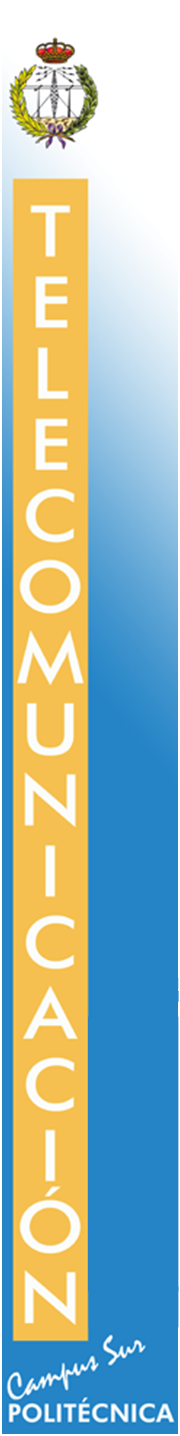 ESCUELA TÉCNICA SUPERIOR DE INGENIERÍA Y SISTEMAS DE TELECOMUNICACIÓNPROYECTO FIN DE GRADOTÍTULO: ………………………………………………………………………………AUTOR: …………………………………………………………………………………………………TITULACIÓN: ………………………………………………………………………….DIRECTOR: (Borrar si no procede) …………………………………………..TUTOR: ………………………………………………………………………………………………………….DEPARTAMENTO: ……………………………………………………………………………VºBº  Miembros del Tribunal Calificador:PRESIDENTE: ……………………………………………………….TUTOR: ………………………………………………………………….SECRETARIO: …………………………………………………………….Fecha de lectura:Calificación: El Secretario,